BIWEEKLY TIME CARD WITH LUNCH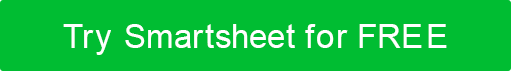 EMPLOYEEEMPLOYEECOMPANYCOMPANYCOMPANYNAMENAMEID NUMBERADDRESSADDRESSADDRESSADDRESSADDRESSADDRESSADDRESSDEPTPHONESUPERVISORPAY PERIOD BEGINNINGPAY PERIOD BEGINNINGWEEK ONEWEEK ONEWEEK ONEWEEK ONEWEEK ONEWEEK ONEWEEK ONEWEEK ONEWEEK ONEWEEK ONEWEEK ONEDATEDAY OF THE WEEKCLOCK INBREAK 1 BEGINSBREAK 1 ENDSLUNCH BEGINSLUNCH ENDSBREAK 2 BEGINSBREAK 2 ENDSCLOCK OUTDAILY HOURSWEEKLY TOTALWEEKLY TOTALWEEK TWOWEEK TWOWEEK TWOWEEK TWOWEEK TWOWEEK TWOWEEK TWOWEEK TWOWEEK TWOWEEK TWOWEEK TWODATEDAY OF THE WEEKCLOCK INBREAK 1 BEGINSBREAK 1 ENDSLUNCH BEGINSLUNCH ENDSBREAK 2 BEGINSBREAK 2 ENDSCLOCK OUTDAILY HOURSWEEKLY TOTALWEEKLY TOTALTOTAL HOURSTOTAL HOURSPAY RATEPAY RATETOTAL PAYTOTAL PAYREGULARREGULARREGULAROVERTIMEOVERTIMEOVERTIMEDATE OF PAYMENTDATE OF PAYMENTGROSS PAYGROSS PAYDISCLAIMERAny articles, templates, or information provided by Smartsheet on the website are for reference only. While we strive to keep the information up to date and correct, we make no representations or warranties of any kind, express or implied, about the completeness, accuracy, reliability, suitability, or availability with respect to the website or the information, articles, templates, or related graphics contained on the website. Any reliance you place on such information is therefore strictly at your own risk.